С Т О Л И Ч Н А   О Б Щ И Н АСофия 1000, ул. „Московска” № 33 тел. 9377261, www.sofia.bgРег. № СОА21-ГР94-3196-[4]/20.07.2021ЧРЕЗ Г-Н ЕЛЕН ГЕРДЖИКОВПРЕДСЕДАТЕЛ НА СТОЛИЧЕНОБЩИНСКИ СЪВЕТ ДОГ-Н МИХАИЛ ПАРГОВОБЩИНСКИ СЪВЕТНИКСТОЛИЧЕН ОБЩИНСКИ СЪВЕТОтносно: Питане с рег. № СОА21-ГР94-3196/11.06.2021 г.Уважаеми господин Паргов,В отговор на поставените в питането въпроси, Ви предоставям информация от направление „Финанси и здравеопазване“ на Столична община:По отношение на собствеността:На 28.01.1998 година е подписано споразумение за икономическо, научно –  техническо и културно сътрудничество между Столична община и Правителството на град Москва. Един от основните аспекти на това споразумение е създаването на Дом на София в Москва и Дом на Москва в София и предоставянето на сгради и помещения за осъществяване на тяхната дейност. В изпълнение на това споразумение и след проведените преговори на експертно ниво, на 02.03.2001 година в град София е сключен договор за замяна на недвижими имоти между Столична община и Кметството на град Москва.По силата на този договор, Кметството на град Москва притежава правото на собственост върху следните два недвижими имота в град София, както следва:двуетажна сграда с мазе и таван със застроена площ от 749 кв. м и  разгъната застроена площ 1 498 кв. м, първият етаж, на която се състои от 17 (седемнадесет) стаи, а вторият етаж от 13 (тринадесет) стаи и салон; таванът се състои от 2 (две) стаи, заедно със съответното право на строеж върху урегулиран поземлен имот I от квартал № 494 в местност „Центъра“ („ГГЦ-Зона А –юг“) по плана на град София, находящи се в Район „Средец“, улица „Георги С. Раковски“ № 92.Въпросната сграда е построена от Руската държава с нейни средства след освобождението на България от Османско владичество. До 1917 г. сградата е била собственост на Руската държава, след което е премила в собственост на СССР, което е продължило до 1978 г. След 1978 г. сградата е преминала в собственост на българската държава, въз основа на решение на Министерския съвет на Народна Република България. В периода от построяването ѝ до 1978 г. сградата е ползвана за посолство на Руската държава. Преди договора за замяна, описаната сграда е прехвърлена безвъзмездно от държавата на Столична община, в изпълнение на решение № 392/09.04.1997 г. на Министерския съвет на Република България.училищен комплекс (състоящ се от 7 (седем) обема и трафопост) със застроена площ 3 615,43 кв. м и разгъната застроена площ 12 907,81 кв. м, заедно със съответните идеални части от правото на строеж върху урегулиран поземлен имот IV от квартал 134А в местност „Лозенец“ по плана на град София, находящ се в район „Лозенец“, на улица „Свети Наум“ и улица „Милин камък“.  Въз основа на същия договор за замяна, Столична община притежава правото на собственост върху следните два недвижима имота в град Москва, както следва:Две нежилищни сгради – административна и гараж, находящи се на улица „Ленинградский проспект“ д. 20 стр. 1 и 2. Административната сграда е на три етажа, с обща площ по договор 1 784,80 кв. м и кадастрален № 77-09-04021-2117314, условен № 17 259. Гаражът е на един етаж, с площ 130,60 кв. м и кадастрален № 77-09-04021-2117496, условен № 17 260. Двете нежилищни сгради са в общ двор, наречен поземлен участък, с площ 3 700 кв. м. Поземленият участък е собственост на Кметството на град Москва и се ползва от Столична община по силата на договор за аренда. Според руското право, сключването на договор за аренда по отношение на поземления участък, върху който са построени сградите е задължително. Договорът за аренда е сключен на 24.10.2003 г., а е влязъл в сила на 01.12.2003 г. Срокът по него е 49 години. Преди 90-те години и съответно договора за замяна от 2001 г. тези сгради са ползвани от българското посолство в град Москва, а така също и от Българския културен институт към Министерство на културата.Нежилищно помещение, със застроена площ 173,50 кв. м и кадастрален № 97 773, условен № 97 773, находящо се на първия етаж от триетажна сграда, намираща се в идеалния център на град Москва, на улица „Большая Дмитровка“ д. 8/1 стр. 5 (улица „Кузнецкий мост“). Цялата сграда на улица „Большая Дмитровка“ д. 8/1 стр. 5 е ремонтирана за сметка на руско дружество – собственик на втория и третия етаж от същата. Самото помещение е ремонтирано неколкократно за сметка на наемателите и се намира в добро физическо и техническо състояние, което му позволява да бъде използвано по предназначение. Съгласно руското законодателство, тук също се заплаща аренда за земята под сградата, която аренда е съобразена с площта на общинския обект. Имотите на улица “Ленинградский проспект” д. 20 стр. 1 и стр. 2 и улица “Большая Дмитровка” д. 8/1 стр. 5 в град Москва са собственост на Столична община и към настоящия момент.По отношение на ползването и управлението на сградите: Между Министерството на туризма и Столична община е подписано споразумение № СОА16-ДГ56-440/06.04.2016 г., в пункт II, т.1 от което е предвидено ползването на  малка част от помещението на ул.“Большая Дмитровка“,  от страна на Министерството за рекламно – информационен център, като в замяна на това е предоставена възможност на ОП “Туризъм” да рекламира безплатно град София на международни изложения. Във връзка с подписаното споразумение, наемателите на помещението са  задължени с конкурсните условия и договорите за наем да предоставят за безвъзмездно ползване на министерството малка част, с площ до 10 кв. м от имота за рекламно – информационен център.Придобитите имоти в град Москва са заведени в баланса на Столична община, съответно по сметка 2031 „Административни сгради“ и в амортизационния план , както следва:Инв. № 000007 Сграда-гр. Москва ул. Б. Дмитровка, дом 8Инв. № 000008 Сграда-гр. Москва Ленинградский проспект, дом 20.1 Инв. № 000018 Сграда-гр. Москва Ленинградский проспект, дом 20.2 След проведени конкурсни процедури по реда на Наредбата за условията и реда за провеждане на търгове и конкурси на СОС, са сключени договори за наем, както следва:- за имот, находящ се в гр. Москва на ул. „Большая Дмитровка“, дом 8:Договор № РД-566-404 от 15.10.2004 г. с „Алма Тур БГ“ АД – приключил Договор № РД-566-247 от 13.06.2005 г. с „Алма Тур БГ“ АД – приключил Договор № РД-566-1 от 17.01.2006 г. с „Алма Тур БГ“ АД – приключилДоговор № РД-566-405 от 15.10.2004 г. с „Балкантурист“ АД – приключилДоговор № РД-566-492 от 13.10.2005 г. с „Балкантурист“ АД – приключилДоговор № РД-566-2 от 17.01.2006 г. с „Туристическа Агенция „Солвекс“ ЕООД – приключилДоговор № РД-55-627 от 30.10.2012 г. с „България Ер“ АД –приключилза имот, находящ се в гр. Москва  на ул. „Ленинградский проспект“, дом 20 1 и 2:Договор № РД-566-229 от 09.11.2007 г., Анекс РД-566-54 от 11.12.2010 г. и Допълнително споразумение РД-566-24 от 04.12.2012 г. с „България Ер“ АД – действащ и към настоящия момент.За недвижимия имот на ул. „Большая Дмитровка“, дом 8/1, строение 5 е стартирана нова конкурсна процедура, с оглед изтеклия вече договор за  наем.В отчетността на Столична община се отразяват постъпилите приходи от наеми по горецитираните договори, като за последните 10 години приходите отразени по § 24-05 „Приходи от наеми на имущество“ са в размер на  4 292 489,24 лв. Приходите от наеми се разходват за дейността на общината като цяло, т.е. нямат целеви характер. Съгласно чл. 17, ал.1 от Закона за публични финанси, „Постъпленията не са целеви и служат за покриване на плащанията“. С УВАЖЕНИЕ,Йорданка Фандъкова,Кмет на Столична община(електронно подписано)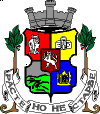 